선교훈련학교 등록 신청서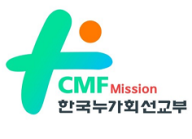 * 지역을 반드시 명시해주세요.(사진)증명 사진이 아니여도 됨이 름지역*지역*성별생년월일생년월일(사진)증명 사진이 아니여도 됨핸드폰이메일주소이메일주소이메일주소(사진)증명 사진이 아니여도 됨주 소(사진)증명 사진이 아니여도 됨출석교회교회직분교회직분자격증/면허증자격증/면허증(사진)증명 사진이 아니여도 됨결 혼기혼( ) 미혼( )기혼( ) 미혼( )가족사항가족사항(사진)증명 사진이 아니여도 됨학교/학과학년(졸업년도)/현근무지학교/학과학년(졸업년도)/현근무지학교/학과학년(졸업년도)/현근무지훈련 운영을 위한 질문들훈련 운영을 위한 질문들훈련 운영을 위한 질문들훈련 운영을 위한 질문들훈련 운영을 위한 질문들훈련 운영을 위한 질문들훈련 운영을 위한 질문들훈련 운영을 위한 질문들훈련 운영을 위한 질문들훈련 운영을 위한 질문들훈련 운영을 위한 질문들훈련 운영을 위한 질문들훈련 운영을 위한 질문들1. 당신의 선교 관심도는 어느 정도입니까? ( )1) 선교사 2) 선교사후보생 3) 장기선교헌신자 4) 단기선교헌신자 5) 보내는선교사 6) 선교관심자 7) 선교에 대해 잘 모름 8) 기타( )2. 당신은 단기선교여행의 경험이 있습니까? ( )1) 있다 2) 없다- 단기선교여행의 경험이 있다면 2-1. 어느정도 동안, 몇 번의 경험이 있습니까? (     )2-2. 어느 나라(지역)에 경험이 있습니까? (     )2-3. 어떤 목적의 선교여행이었습니까?1) 비전트립(Vision Trip) 2) 현장사역여행(Field ministry trip) 3) 정탐여행(Research trip)4) 기 타( )3. 당신은 단기선교사로 사역한 경험(6개월 ~ 2년)이 있습니까? 있다( ) / 없다( )3-1. 있다면, 선교지(    ), 기간(    )4. 다른 선교훈련의 경험이 있습니까? (  )1) 있다 2) 없다- 다른 선교훈련의 경험이 있다면 4-1. 단체와 훈련명은 무엇입니까? ( )4-2. 훈련기간 ( 주/ 개월/ 년) 5. 언제 어떻게 예수님을 영접하게 되었습니까?6. 선교헌신자라면 어떻게 선교에 헌신하게 되셨습니까?7. 자신의 선교 소명에 대해서 서술해 주십시오.8. 선교훈련학교에 어떻게 지원하게 되셨습니까?9. 선교훈련학교를 통해 기대하는 바와 부탁하고 싶은 바는 무엇입니까?◈ 성실히 작성해 주셔서 감사합니다. ◈1. 당신의 선교 관심도는 어느 정도입니까? ( )1) 선교사 2) 선교사후보생 3) 장기선교헌신자 4) 단기선교헌신자 5) 보내는선교사 6) 선교관심자 7) 선교에 대해 잘 모름 8) 기타( )2. 당신은 단기선교여행의 경험이 있습니까? ( )1) 있다 2) 없다- 단기선교여행의 경험이 있다면 2-1. 어느정도 동안, 몇 번의 경험이 있습니까? (     )2-2. 어느 나라(지역)에 경험이 있습니까? (     )2-3. 어떤 목적의 선교여행이었습니까?1) 비전트립(Vision Trip) 2) 현장사역여행(Field ministry trip) 3) 정탐여행(Research trip)4) 기 타( )3. 당신은 단기선교사로 사역한 경험(6개월 ~ 2년)이 있습니까? 있다( ) / 없다( )3-1. 있다면, 선교지(    ), 기간(    )4. 다른 선교훈련의 경험이 있습니까? (  )1) 있다 2) 없다- 다른 선교훈련의 경험이 있다면 4-1. 단체와 훈련명은 무엇입니까? ( )4-2. 훈련기간 ( 주/ 개월/ 년) 5. 언제 어떻게 예수님을 영접하게 되었습니까?6. 선교헌신자라면 어떻게 선교에 헌신하게 되셨습니까?7. 자신의 선교 소명에 대해서 서술해 주십시오.8. 선교훈련학교에 어떻게 지원하게 되셨습니까?9. 선교훈련학교를 통해 기대하는 바와 부탁하고 싶은 바는 무엇입니까?◈ 성실히 작성해 주셔서 감사합니다. ◈1. 당신의 선교 관심도는 어느 정도입니까? ( )1) 선교사 2) 선교사후보생 3) 장기선교헌신자 4) 단기선교헌신자 5) 보내는선교사 6) 선교관심자 7) 선교에 대해 잘 모름 8) 기타( )2. 당신은 단기선교여행의 경험이 있습니까? ( )1) 있다 2) 없다- 단기선교여행의 경험이 있다면 2-1. 어느정도 동안, 몇 번의 경험이 있습니까? (     )2-2. 어느 나라(지역)에 경험이 있습니까? (     )2-3. 어떤 목적의 선교여행이었습니까?1) 비전트립(Vision Trip) 2) 현장사역여행(Field ministry trip) 3) 정탐여행(Research trip)4) 기 타( )3. 당신은 단기선교사로 사역한 경험(6개월 ~ 2년)이 있습니까? 있다( ) / 없다( )3-1. 있다면, 선교지(    ), 기간(    )4. 다른 선교훈련의 경험이 있습니까? (  )1) 있다 2) 없다- 다른 선교훈련의 경험이 있다면 4-1. 단체와 훈련명은 무엇입니까? ( )4-2. 훈련기간 ( 주/ 개월/ 년) 5. 언제 어떻게 예수님을 영접하게 되었습니까?6. 선교헌신자라면 어떻게 선교에 헌신하게 되셨습니까?7. 자신의 선교 소명에 대해서 서술해 주십시오.8. 선교훈련학교에 어떻게 지원하게 되셨습니까?9. 선교훈련학교를 통해 기대하는 바와 부탁하고 싶은 바는 무엇입니까?◈ 성실히 작성해 주셔서 감사합니다. ◈1. 당신의 선교 관심도는 어느 정도입니까? ( )1) 선교사 2) 선교사후보생 3) 장기선교헌신자 4) 단기선교헌신자 5) 보내는선교사 6) 선교관심자 7) 선교에 대해 잘 모름 8) 기타( )2. 당신은 단기선교여행의 경험이 있습니까? ( )1) 있다 2) 없다- 단기선교여행의 경험이 있다면 2-1. 어느정도 동안, 몇 번의 경험이 있습니까? (     )2-2. 어느 나라(지역)에 경험이 있습니까? (     )2-3. 어떤 목적의 선교여행이었습니까?1) 비전트립(Vision Trip) 2) 현장사역여행(Field ministry trip) 3) 정탐여행(Research trip)4) 기 타( )3. 당신은 단기선교사로 사역한 경험(6개월 ~ 2년)이 있습니까? 있다( ) / 없다( )3-1. 있다면, 선교지(    ), 기간(    )4. 다른 선교훈련의 경험이 있습니까? (  )1) 있다 2) 없다- 다른 선교훈련의 경험이 있다면 4-1. 단체와 훈련명은 무엇입니까? ( )4-2. 훈련기간 ( 주/ 개월/ 년) 5. 언제 어떻게 예수님을 영접하게 되었습니까?6. 선교헌신자라면 어떻게 선교에 헌신하게 되셨습니까?7. 자신의 선교 소명에 대해서 서술해 주십시오.8. 선교훈련학교에 어떻게 지원하게 되셨습니까?9. 선교훈련학교를 통해 기대하는 바와 부탁하고 싶은 바는 무엇입니까?◈ 성실히 작성해 주셔서 감사합니다. ◈1. 당신의 선교 관심도는 어느 정도입니까? ( )1) 선교사 2) 선교사후보생 3) 장기선교헌신자 4) 단기선교헌신자 5) 보내는선교사 6) 선교관심자 7) 선교에 대해 잘 모름 8) 기타( )2. 당신은 단기선교여행의 경험이 있습니까? ( )1) 있다 2) 없다- 단기선교여행의 경험이 있다면 2-1. 어느정도 동안, 몇 번의 경험이 있습니까? (     )2-2. 어느 나라(지역)에 경험이 있습니까? (     )2-3. 어떤 목적의 선교여행이었습니까?1) 비전트립(Vision Trip) 2) 현장사역여행(Field ministry trip) 3) 정탐여행(Research trip)4) 기 타( )3. 당신은 단기선교사로 사역한 경험(6개월 ~ 2년)이 있습니까? 있다( ) / 없다( )3-1. 있다면, 선교지(    ), 기간(    )4. 다른 선교훈련의 경험이 있습니까? (  )1) 있다 2) 없다- 다른 선교훈련의 경험이 있다면 4-1. 단체와 훈련명은 무엇입니까? ( )4-2. 훈련기간 ( 주/ 개월/ 년) 5. 언제 어떻게 예수님을 영접하게 되었습니까?6. 선교헌신자라면 어떻게 선교에 헌신하게 되셨습니까?7. 자신의 선교 소명에 대해서 서술해 주십시오.8. 선교훈련학교에 어떻게 지원하게 되셨습니까?9. 선교훈련학교를 통해 기대하는 바와 부탁하고 싶은 바는 무엇입니까?◈ 성실히 작성해 주셔서 감사합니다. ◈1. 당신의 선교 관심도는 어느 정도입니까? ( )1) 선교사 2) 선교사후보생 3) 장기선교헌신자 4) 단기선교헌신자 5) 보내는선교사 6) 선교관심자 7) 선교에 대해 잘 모름 8) 기타( )2. 당신은 단기선교여행의 경험이 있습니까? ( )1) 있다 2) 없다- 단기선교여행의 경험이 있다면 2-1. 어느정도 동안, 몇 번의 경험이 있습니까? (     )2-2. 어느 나라(지역)에 경험이 있습니까? (     )2-3. 어떤 목적의 선교여행이었습니까?1) 비전트립(Vision Trip) 2) 현장사역여행(Field ministry trip) 3) 정탐여행(Research trip)4) 기 타( )3. 당신은 단기선교사로 사역한 경험(6개월 ~ 2년)이 있습니까? 있다( ) / 없다( )3-1. 있다면, 선교지(    ), 기간(    )4. 다른 선교훈련의 경험이 있습니까? (  )1) 있다 2) 없다- 다른 선교훈련의 경험이 있다면 4-1. 단체와 훈련명은 무엇입니까? ( )4-2. 훈련기간 ( 주/ 개월/ 년) 5. 언제 어떻게 예수님을 영접하게 되었습니까?6. 선교헌신자라면 어떻게 선교에 헌신하게 되셨습니까?7. 자신의 선교 소명에 대해서 서술해 주십시오.8. 선교훈련학교에 어떻게 지원하게 되셨습니까?9. 선교훈련학교를 통해 기대하는 바와 부탁하고 싶은 바는 무엇입니까?◈ 성실히 작성해 주셔서 감사합니다. ◈1. 당신의 선교 관심도는 어느 정도입니까? ( )1) 선교사 2) 선교사후보생 3) 장기선교헌신자 4) 단기선교헌신자 5) 보내는선교사 6) 선교관심자 7) 선교에 대해 잘 모름 8) 기타( )2. 당신은 단기선교여행의 경험이 있습니까? ( )1) 있다 2) 없다- 단기선교여행의 경험이 있다면 2-1. 어느정도 동안, 몇 번의 경험이 있습니까? (     )2-2. 어느 나라(지역)에 경험이 있습니까? (     )2-3. 어떤 목적의 선교여행이었습니까?1) 비전트립(Vision Trip) 2) 현장사역여행(Field ministry trip) 3) 정탐여행(Research trip)4) 기 타( )3. 당신은 단기선교사로 사역한 경험(6개월 ~ 2년)이 있습니까? 있다( ) / 없다( )3-1. 있다면, 선교지(    ), 기간(    )4. 다른 선교훈련의 경험이 있습니까? (  )1) 있다 2) 없다- 다른 선교훈련의 경험이 있다면 4-1. 단체와 훈련명은 무엇입니까? ( )4-2. 훈련기간 ( 주/ 개월/ 년) 5. 언제 어떻게 예수님을 영접하게 되었습니까?6. 선교헌신자라면 어떻게 선교에 헌신하게 되셨습니까?7. 자신의 선교 소명에 대해서 서술해 주십시오.8. 선교훈련학교에 어떻게 지원하게 되셨습니까?9. 선교훈련학교를 통해 기대하는 바와 부탁하고 싶은 바는 무엇입니까?◈ 성실히 작성해 주셔서 감사합니다. ◈1. 당신의 선교 관심도는 어느 정도입니까? ( )1) 선교사 2) 선교사후보생 3) 장기선교헌신자 4) 단기선교헌신자 5) 보내는선교사 6) 선교관심자 7) 선교에 대해 잘 모름 8) 기타( )2. 당신은 단기선교여행의 경험이 있습니까? ( )1) 있다 2) 없다- 단기선교여행의 경험이 있다면 2-1. 어느정도 동안, 몇 번의 경험이 있습니까? (     )2-2. 어느 나라(지역)에 경험이 있습니까? (     )2-3. 어떤 목적의 선교여행이었습니까?1) 비전트립(Vision Trip) 2) 현장사역여행(Field ministry trip) 3) 정탐여행(Research trip)4) 기 타( )3. 당신은 단기선교사로 사역한 경험(6개월 ~ 2년)이 있습니까? 있다( ) / 없다( )3-1. 있다면, 선교지(    ), 기간(    )4. 다른 선교훈련의 경험이 있습니까? (  )1) 있다 2) 없다- 다른 선교훈련의 경험이 있다면 4-1. 단체와 훈련명은 무엇입니까? ( )4-2. 훈련기간 ( 주/ 개월/ 년) 5. 언제 어떻게 예수님을 영접하게 되었습니까?6. 선교헌신자라면 어떻게 선교에 헌신하게 되셨습니까?7. 자신의 선교 소명에 대해서 서술해 주십시오.8. 선교훈련학교에 어떻게 지원하게 되셨습니까?9. 선교훈련학교를 통해 기대하는 바와 부탁하고 싶은 바는 무엇입니까?◈ 성실히 작성해 주셔서 감사합니다. ◈1. 당신의 선교 관심도는 어느 정도입니까? ( )1) 선교사 2) 선교사후보생 3) 장기선교헌신자 4) 단기선교헌신자 5) 보내는선교사 6) 선교관심자 7) 선교에 대해 잘 모름 8) 기타( )2. 당신은 단기선교여행의 경험이 있습니까? ( )1) 있다 2) 없다- 단기선교여행의 경험이 있다면 2-1. 어느정도 동안, 몇 번의 경험이 있습니까? (     )2-2. 어느 나라(지역)에 경험이 있습니까? (     )2-3. 어떤 목적의 선교여행이었습니까?1) 비전트립(Vision Trip) 2) 현장사역여행(Field ministry trip) 3) 정탐여행(Research trip)4) 기 타( )3. 당신은 단기선교사로 사역한 경험(6개월 ~ 2년)이 있습니까? 있다( ) / 없다( )3-1. 있다면, 선교지(    ), 기간(    )4. 다른 선교훈련의 경험이 있습니까? (  )1) 있다 2) 없다- 다른 선교훈련의 경험이 있다면 4-1. 단체와 훈련명은 무엇입니까? ( )4-2. 훈련기간 ( 주/ 개월/ 년) 5. 언제 어떻게 예수님을 영접하게 되었습니까?6. 선교헌신자라면 어떻게 선교에 헌신하게 되셨습니까?7. 자신의 선교 소명에 대해서 서술해 주십시오.8. 선교훈련학교에 어떻게 지원하게 되셨습니까?9. 선교훈련학교를 통해 기대하는 바와 부탁하고 싶은 바는 무엇입니까?◈ 성실히 작성해 주셔서 감사합니다. ◈1. 당신의 선교 관심도는 어느 정도입니까? ( )1) 선교사 2) 선교사후보생 3) 장기선교헌신자 4) 단기선교헌신자 5) 보내는선교사 6) 선교관심자 7) 선교에 대해 잘 모름 8) 기타( )2. 당신은 단기선교여행의 경험이 있습니까? ( )1) 있다 2) 없다- 단기선교여행의 경험이 있다면 2-1. 어느정도 동안, 몇 번의 경험이 있습니까? (     )2-2. 어느 나라(지역)에 경험이 있습니까? (     )2-3. 어떤 목적의 선교여행이었습니까?1) 비전트립(Vision Trip) 2) 현장사역여행(Field ministry trip) 3) 정탐여행(Research trip)4) 기 타( )3. 당신은 단기선교사로 사역한 경험(6개월 ~ 2년)이 있습니까? 있다( ) / 없다( )3-1. 있다면, 선교지(    ), 기간(    )4. 다른 선교훈련의 경험이 있습니까? (  )1) 있다 2) 없다- 다른 선교훈련의 경험이 있다면 4-1. 단체와 훈련명은 무엇입니까? ( )4-2. 훈련기간 ( 주/ 개월/ 년) 5. 언제 어떻게 예수님을 영접하게 되었습니까?6. 선교헌신자라면 어떻게 선교에 헌신하게 되셨습니까?7. 자신의 선교 소명에 대해서 서술해 주십시오.8. 선교훈련학교에 어떻게 지원하게 되셨습니까?9. 선교훈련학교를 통해 기대하는 바와 부탁하고 싶은 바는 무엇입니까?◈ 성실히 작성해 주셔서 감사합니다. ◈1. 당신의 선교 관심도는 어느 정도입니까? ( )1) 선교사 2) 선교사후보생 3) 장기선교헌신자 4) 단기선교헌신자 5) 보내는선교사 6) 선교관심자 7) 선교에 대해 잘 모름 8) 기타( )2. 당신은 단기선교여행의 경험이 있습니까? ( )1) 있다 2) 없다- 단기선교여행의 경험이 있다면 2-1. 어느정도 동안, 몇 번의 경험이 있습니까? (     )2-2. 어느 나라(지역)에 경험이 있습니까? (     )2-3. 어떤 목적의 선교여행이었습니까?1) 비전트립(Vision Trip) 2) 현장사역여행(Field ministry trip) 3) 정탐여행(Research trip)4) 기 타( )3. 당신은 단기선교사로 사역한 경험(6개월 ~ 2년)이 있습니까? 있다( ) / 없다( )3-1. 있다면, 선교지(    ), 기간(    )4. 다른 선교훈련의 경험이 있습니까? (  )1) 있다 2) 없다- 다른 선교훈련의 경험이 있다면 4-1. 단체와 훈련명은 무엇입니까? ( )4-2. 훈련기간 ( 주/ 개월/ 년) 5. 언제 어떻게 예수님을 영접하게 되었습니까?6. 선교헌신자라면 어떻게 선교에 헌신하게 되셨습니까?7. 자신의 선교 소명에 대해서 서술해 주십시오.8. 선교훈련학교에 어떻게 지원하게 되셨습니까?9. 선교훈련학교를 통해 기대하는 바와 부탁하고 싶은 바는 무엇입니까?◈ 성실히 작성해 주셔서 감사합니다. ◈1. 당신의 선교 관심도는 어느 정도입니까? ( )1) 선교사 2) 선교사후보생 3) 장기선교헌신자 4) 단기선교헌신자 5) 보내는선교사 6) 선교관심자 7) 선교에 대해 잘 모름 8) 기타( )2. 당신은 단기선교여행의 경험이 있습니까? ( )1) 있다 2) 없다- 단기선교여행의 경험이 있다면 2-1. 어느정도 동안, 몇 번의 경험이 있습니까? (     )2-2. 어느 나라(지역)에 경험이 있습니까? (     )2-3. 어떤 목적의 선교여행이었습니까?1) 비전트립(Vision Trip) 2) 현장사역여행(Field ministry trip) 3) 정탐여행(Research trip)4) 기 타( )3. 당신은 단기선교사로 사역한 경험(6개월 ~ 2년)이 있습니까? 있다( ) / 없다( )3-1. 있다면, 선교지(    ), 기간(    )4. 다른 선교훈련의 경험이 있습니까? (  )1) 있다 2) 없다- 다른 선교훈련의 경험이 있다면 4-1. 단체와 훈련명은 무엇입니까? ( )4-2. 훈련기간 ( 주/ 개월/ 년) 5. 언제 어떻게 예수님을 영접하게 되었습니까?6. 선교헌신자라면 어떻게 선교에 헌신하게 되셨습니까?7. 자신의 선교 소명에 대해서 서술해 주십시오.8. 선교훈련학교에 어떻게 지원하게 되셨습니까?9. 선교훈련학교를 통해 기대하는 바와 부탁하고 싶은 바는 무엇입니까?◈ 성실히 작성해 주셔서 감사합니다. ◈1. 당신의 선교 관심도는 어느 정도입니까? ( )1) 선교사 2) 선교사후보생 3) 장기선교헌신자 4) 단기선교헌신자 5) 보내는선교사 6) 선교관심자 7) 선교에 대해 잘 모름 8) 기타( )2. 당신은 단기선교여행의 경험이 있습니까? ( )1) 있다 2) 없다- 단기선교여행의 경험이 있다면 2-1. 어느정도 동안, 몇 번의 경험이 있습니까? (     )2-2. 어느 나라(지역)에 경험이 있습니까? (     )2-3. 어떤 목적의 선교여행이었습니까?1) 비전트립(Vision Trip) 2) 현장사역여행(Field ministry trip) 3) 정탐여행(Research trip)4) 기 타( )3. 당신은 단기선교사로 사역한 경험(6개월 ~ 2년)이 있습니까? 있다( ) / 없다( )3-1. 있다면, 선교지(    ), 기간(    )4. 다른 선교훈련의 경험이 있습니까? (  )1) 있다 2) 없다- 다른 선교훈련의 경험이 있다면 4-1. 단체와 훈련명은 무엇입니까? ( )4-2. 훈련기간 ( 주/ 개월/ 년) 5. 언제 어떻게 예수님을 영접하게 되었습니까?6. 선교헌신자라면 어떻게 선교에 헌신하게 되셨습니까?7. 자신의 선교 소명에 대해서 서술해 주십시오.8. 선교훈련학교에 어떻게 지원하게 되셨습니까?9. 선교훈련학교를 통해 기대하는 바와 부탁하고 싶은 바는 무엇입니까?◈ 성실히 작성해 주셔서 감사합니다. ◈